３ 교수-학습 활동 자료학습자료 #1Word of the year 2021 by Collins English Dictionary (이미지 출처: https://www.collinsdictionary.com)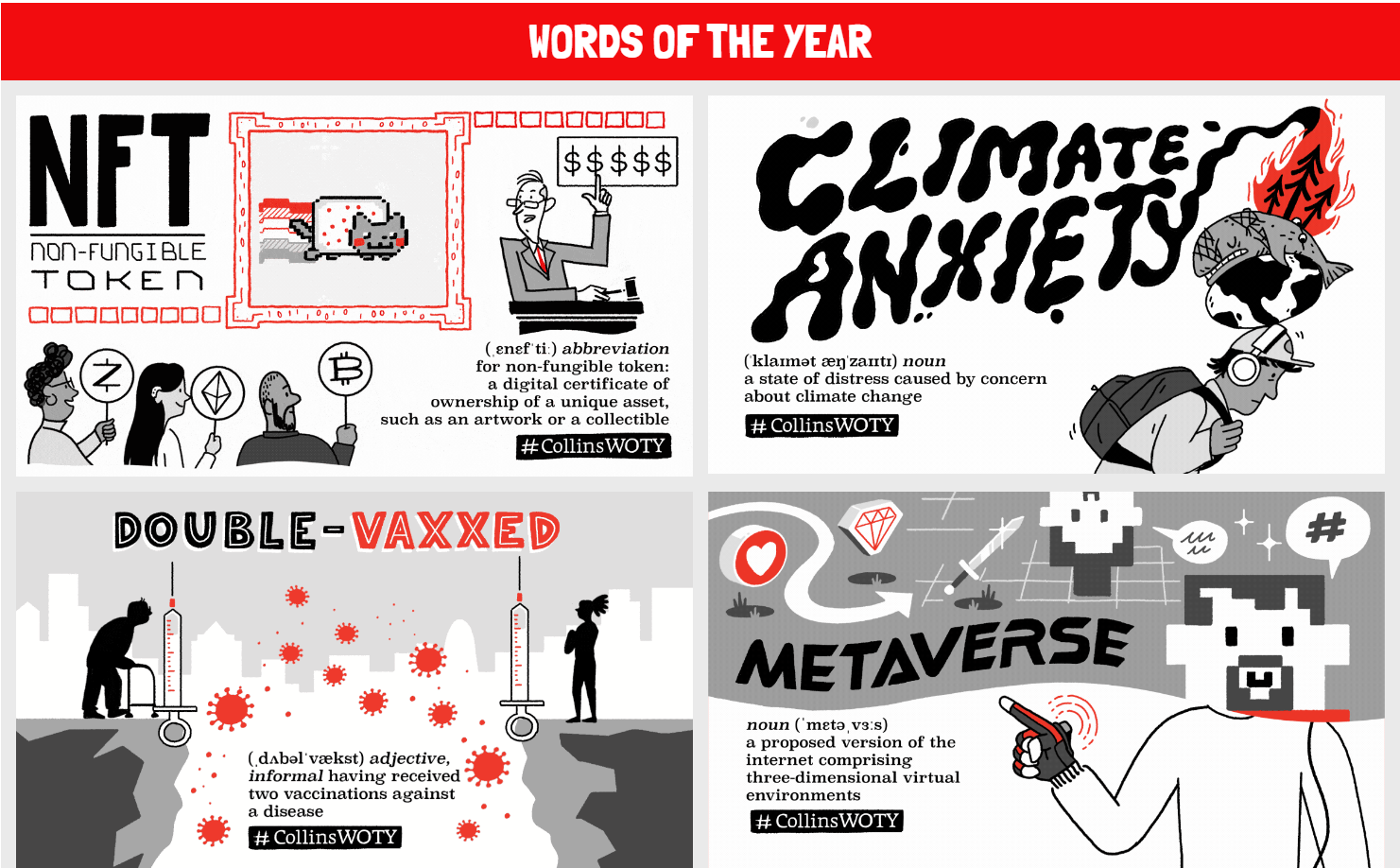 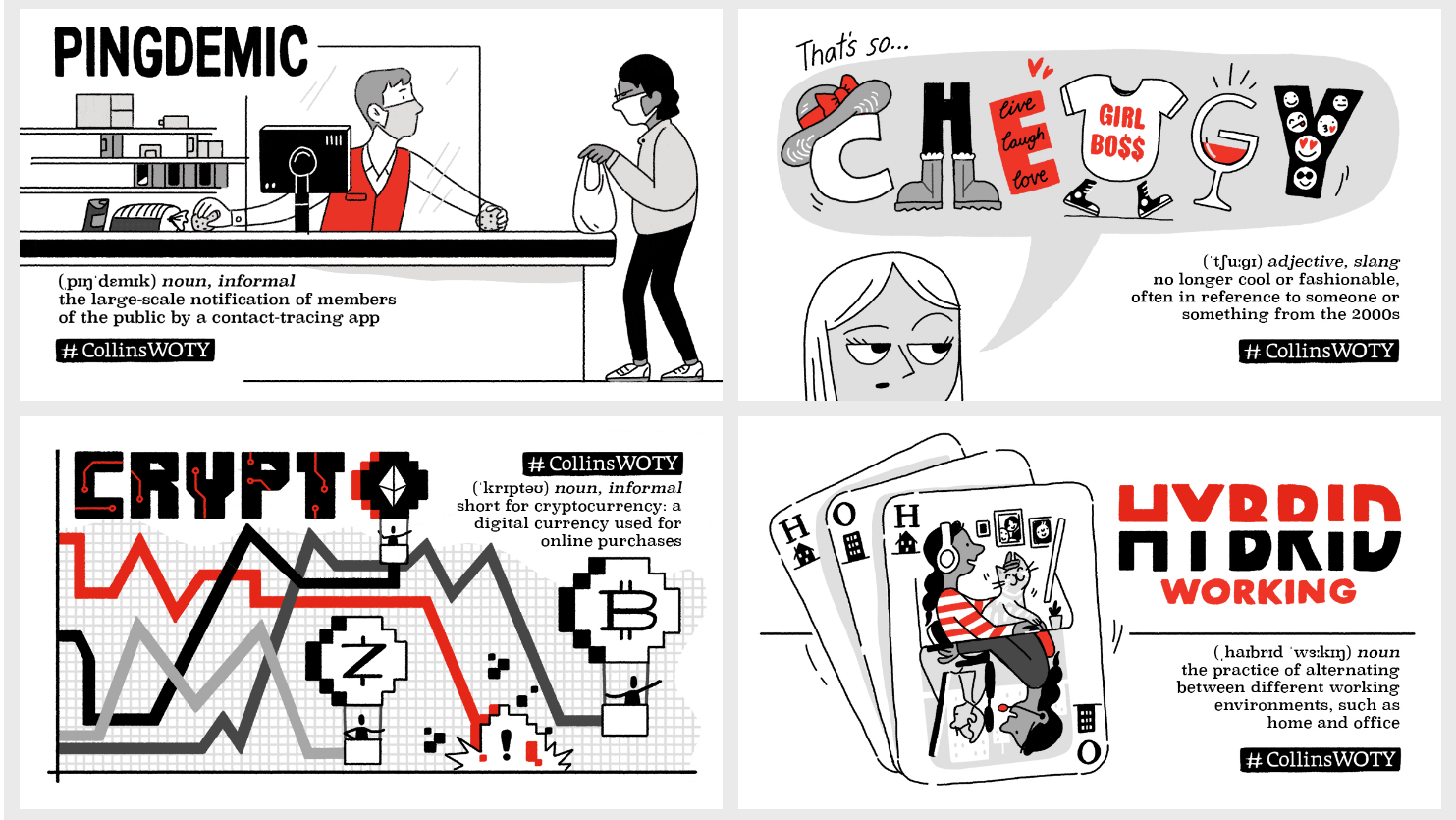 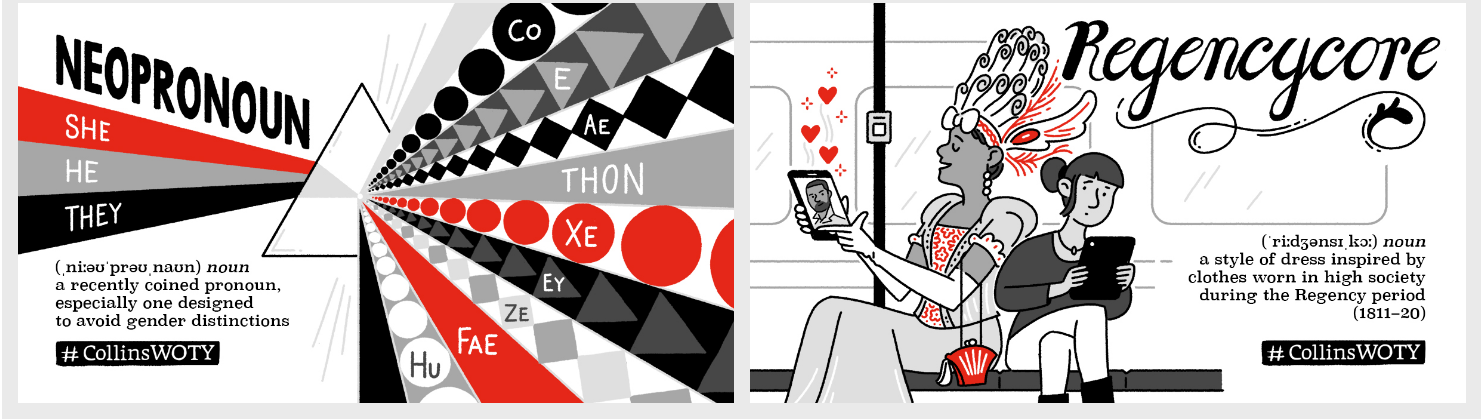 학습자료 #2 1)vocabulary 2)읽기 자료(News article 원문 중 발췌) 학습자료 #3 1)vocabulary 2)Script학습자료 #4 1)vocabulary 2)Script학습자료 #5 1)vocabulary 2)Scriptstrike치다, 파업pupil학생 on average평균하여, 대체로skip뛰어넘다, 거르다term기간, 학기, 용어protest항의하다record기록하다global warming지구온난화 What is Collins Dictionary's 2019 word of the year?Published 7 November 2019  A phrase which hit headlines after millions of people joined climate change protests around the world has been named 2019's word of the year. "Climate strike" was picked by Collins Dictionary after being used on average 100 times more this year than in 2018. The term was first recorded four years ago when pupils skipped school to protest over global warming - but the movement has grown over the last year.  (중략)*출처: https://www.bbc.com                                 on the ground땅바닥에 so that ~하기 위하여 Swedish스웨덴의solve해결하다parliament의회solution해결책strike치다, ~에 대해 파업하다wake up 일어나다I set myself down on the ground outside the Swedish parliament. I school striked for the climate. Some people say that I should be in school instead. Some people say that I should study to become a climate scientist so that I can "solve the climate crisis."But the climate crisis has already been solved. We already have all the facts and solutions. All we have to do is to wake up and change. *출처: www.ted.com                                 celebrate경축하다 affect~에게 영향을 주다grandchildren손주entire전체의 spend(시간)~을 보내다 life 삶The year 2078, I will celebrate my 75th birthday. If I have children or grandchildren, maybe they will spend that day with me. Maybe they will ask me about you, the people who were around, back in 2018. Maybe they will ask why you didn't do anything while there still was time to act. What we do or don't do right now will affect my entire life and the lives of my children and grandchildren. What we do or don't do right now, me and my generation can't undo in the future.*출처: www.ted.com                                 need~을 필요로 하다 everywhere어디에나hope희망 instead of~대신에 start시작하다 look for ~을 찾다 And yes, we do need hope, of course we do. But the one thing we need more than hope is action. Once we start to act, hope is everywhere. So instead of looking for hope, look for action. Then, and only then, hope will come.*출처: www.ted.com                                 